First Name of Application CV No 1641204Whatsapp Mobile: +971504753686 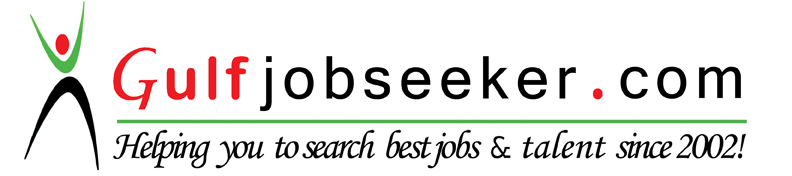 To get contact details of this candidate Purchase our CV Database Access on this link.http://www.gulfjobseeker.com/employer/services/buycvdatabase.php PERSONAL INFORMATIONAge			: 24 years oldDate of Birth		: December 04, 1991Gender			: MaleCivil Status		: SingleNationality		: FilipinoLICENSE					    		         DateB.S Radiologic Technology	                          July              12, 2012DHA PASSER                                                              		November 17, 2015EDUCATIONElementary: Philippine Nikkei Jin Kai Int’l School of Davao 		-		    2004Secondary: Philippine Nikkei Jin Kai Int’l School of Davao			-		    2008College: Davao Doctor’s College						-		    2012Course: Radiologic TechnologyPASSED THE RADIOLOGIC TECHNOLOGY LICENSURE EXAMINATION           -  	JUNE 5-6, 2012PROFESSIONAL SUMMARYPosition			: Radiologic Technologist (Radiographer; X-Ray, CT-Scan Technologist)			: DHA PASSER (Eligibility Letter Attached) Duration		: 3 years and 4months (October 1, 2012 – March 14, 2016)Company		: Davao Medical School Foundation HospitalCompany Industry	: Healthcare/MedicalLocation		: Davao City, PhilippinesDepartment		: Radiological Sciences PROFESSIONAL BACKGROUNDHired in Davao Medical School Foundation Hospital (DMSFH, 150 Bed Capacity) as a Reliever Radiologic Technologist (Radiographer) - October 2012Became a Regular Employee of Davao Medical School Foundation Hospital (DMSFH) – March 2013Promoted as CT-Scan Technologist in March 2015.     MODALITIES HANDLEDSiemens Axiom Iconos R100Shimadzu Collimator Type R-20JHitachi Eclos 4-SlicePhilips Ingenuity Core 128-SliceElan Vita PACS iCR3600Shimadzu Portable X-Ray  Mobile Art EvolutionGE Portable X-Ray 46-155750 G4PROCEDURES HANDLEDGeneral RadiographySpecial Procedures (X-ray)Barium enemaUGISIVPColonogramEsophagogramAssist in Fluoroscopy Guided ProceduresERCPT-Tube CholangiographyVCUGGeneral CT-scanCT-AngiographyCalcium ScoringVirtual ColonoscopyAssist in CT-Scan Guided Biopsy ProceduresSEMINARSWORKSHOP ON PROPER COMMUNICATION – Davao Medical School Foundation Hospital Ground Floor Conference Room, Davao City, Philippines (September 26, 2014)Philippine College of Radiology Southern Mindanao Chapter – “Specialty Society Recognized by the Philippines Medical Association” – Pinnacle Hotel Suites, Davao City, Philippines (August 23, 2015)2015 Joint Annual Convention “CT-MRI SOCIETY OF THE PHILIPPINES, ULTRASOUND SOCIETY OF THE PHILIPPINES – Subspecialty societies of the Philippine College of Radiology” – Manila Hotel, Philippines (October 15-17 2015)